Name:   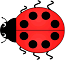 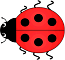 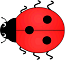 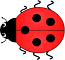 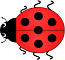 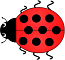 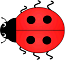 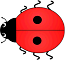 4+ 4 =1 + 1 = 3 + 2 =6 + 3  =3 + 4 =2  + 2 =1 + 2 = 3 + 3 =